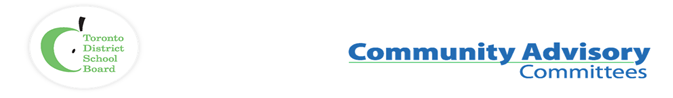 Meeting Agenda: Monday, October 18, 2021To:Members of the Alternative Schools Community Advisory Committee (ASCAC)Date:    Monday, October 18, 2021Time/Location:  6:30 pm to 8:30 pm, Zoom Virtual Meeting ASCAC Administration:Angela Matich (ASCAC Elected Chair), Trustee Shelley Laskin (TDSB Trustee), 
Peter Chang (TDSB System Superintendent, Interim), Anna Catalano (TDSB Administrative Liaison)Meeting Registration Form:   ASCAC October 18 Meeting Registration Form (open until end of day Friday, October 15, 2021). Only people who register for the meeting will receive the Zoom Meeting LinkTreaty Acknowledgement"We acknowledge we are hosted on the lands of the Mississaugas of the Anishinaabe, the Haudenosaunee Confederacy and the Wendat. We also recognize the enduring presence of all First Nations, Métis and Inuit peoples."Texte reconnaissant les Traités"Nous reconnaissons que nous sommes accueillis sur les terres des Mississaugas des Anichinabés, de la Confédération Haudenosaunee et du Wendat. Nous voulons également reconnaître la pérennité de la présence des Premières Nations, des Métis et des Inuit."ItemTimeline1.Welcome/Introductions:
* Land Acknowledgement
* Who is ASCAC?
* What is ASCAC’s Mandate?
* How Does ASCAC Work?
* Things to Remember…
6:30 – 7:00 pm2. 2020-2021 ASCAC Summary & Highlights
Presenter: Angela Matich, ASCAC Chair7:00 – 7:10 pm5ASCAC Equity Sub-Committee:
* May 27th, 2021 Meeting Notes – Vote/Approval by 2020-2021 ASCAC Executive
* Motion 1: Improving Student Access to Elementary Alternative Schools
* Motion 2: TDSB Website - All Schools Search Filter & Map Recommendation7:10 – 7:40 pm4.ASCAC Community Building Sub-Committee:
June 3rd Meeting Notes – Vote/Approval by 2020-2021 ASCAC Executive7:40 – 7:45 pm5.2021-2022 ASCAC Executive Member Elections
Presenter: Angela Matich, ASCAC Chair7:45 – 8:15 pm6.TDSB Board-Wide Updates:
Presenters: TDSB Trustee Shelley Laskin & Peter Chang, TDSB System Superintendent (Interim)8:15 – 8:30pm6.Open Floor:
Any meeting attendee may bring forth any matter, question or concern they wish to raise and/or discuss with the ASCAC Executive and its allocated TDSB Trustee and Superintendent.8:30 – 9:00 pm7.Adjournment and Next Meeting: 
Next Meeting - December 13, 2021 | 6:30 pm – 8:30 pm 9:00 pm